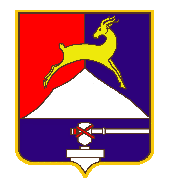 СОБРАНИЕ ДЕПУТАТОВУСТЬ-КАТАВСКОГО ГОРОДСКОГО ОКРУГАЧЕЛЯБИНСКОЙ ОБЛАСТИСедьмое заседаниеРЕШЕНИЕот     22.05.2019       № 44                                                       г. Усть-Катав    	 Руководствуясь Федеральным законом от 06.10.2003 № 131-ФЗ «Об общих принципах организации местного самоуправления в РФ», Федеральным законом  от 29.12.2012 № 273-ФЗ «Об образовании в Российской Федерации», Уставом Усть-Катавского городского округа, в целях организации полноценного отдыха и оздоровления детей Усть-Катавского городского округа в муниципальном  казённом учреждении «Детский оздоровительный центр «Ребячья республика»» и лагерях дневного пребывания детей на базе общеобразовательных учреждений в период летних каникул, Собрание депутатовРЕШАЕТ:Внести в решение Собрания депутатов от 27.02.2019 № 12 «О стоимости путёвок в МКУ ДОЦ «Ребячья республика» и лагерях дневного пребывания детей на базе общеобразовательных учреждений Усть-Катавского городского округа  в период летних каникул» следующие изменения: Пункт 2 изложить в новой редакции: «Установить денежную норму питания для детей в муниципальном казённом учреждении «Детский оздоровительный центр «Ребячья республика» в сумме  292 руб.  в сутки, с соблюдением натуральных норм.Пункт 5 изложить в новой редакции: «Установить полную стоимость путёвки в оздоровительных лагерях дневного пребывания детей на базе общеобразовательных учреждений со сроком пребывания 18 рабочих дней:- в г. Усть-Катаве и п. Вязовая – 3 180  руб.- в с. Минка и с. Тюбеляс – 2452 руб.»Пункт 6 изложить в новой редакции: «Установить денежную норму питания для детей в лагерях с дневным пребыванием детей и организации двухразового питания 134,00 руб. в сутки, с соблюдением натуральных норм».2.   Настоящее решение опубликовать в газете «Усть-Катавская неделя» и разместить на официальном сайте администрации Усть-Катавского городского округа www.ukgo.su. 3. Организацию исполнения данного решения возложить на первого заместителя главы Усть-Катавского городского округа по вопросам социально-культурной политики, охраны здоровья населения.4.  Контроль за исполнением данного решения возложить на председателя комиссии по финансово-бюджетной и экономической политике С.Н. Федосову.Председатель Собрания депутатов Усть-Катавского городского округа				      А.И. ДружининГлава Усть-Катавского городского округа	                            С.Д. СемковО внесении изменений в решение Собрания депутатов от 27.02.2019 № 12 «О стоимости путёвок в МКУ ДОЦ «Ребячья республика» и лагерях дневного пребывания детей на базе общеобразовательных учреждений Усть-Катавского городского округа в период летних каникул».